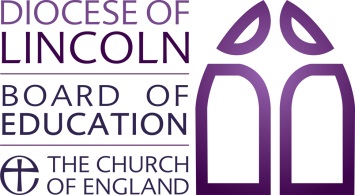 Model Policy forCollective Worship in Church SchoolsThis suggested policy can be used as template for governing bodies and Church of England schools in the Diocese of Lincoln to discuss, amend and adopt in the light of their unique school vision and contact before being signed by the Chair of Governors.Text in red is for guidance purposes only and should not be included in the policy. ContentsLegal FrameworkVision StatementAimsRight to withdrawPlanning, monitoring and evaluationInclusion and Equal OpportunitiesRoles and ResponsibilitiesReview[ School Logo][ School Name]Collective Worship PolicyWhat is Collective Worship?Worship can be defined as paying homage to (revering) that which is of worth (‘Worth-ship.’). Religious Worship is the acknowledgement of ‘worth’ which is attributable to a supreme being.Therefore, in Church of England schools, opportunities should be provided for children to offer worship to God, through Jesus Christ. We can never make anyone worship because it is an attitude of the heart focused on God; in a school situation we should seek to lead people to the threshold of worship by providing a setting where they may worship God if they so wish.Collective worship is therefore different both to school assembly and to corporate worship. (see definitions below) School Assembly is a gathering of the school community; it is often used to celebrate and focus on the life and values of the community itself and is without religious content. Corporate Worship is a gathering of a body (‘corpus’) of believers and presupposes a particular religious commitment. When a school, or groups within a school, meet together for worship the activity is unlikely to be corporate worship, where the worshippers are broadly in agreement in their beliefs. Even in a school where the background of the children is Christian, the children may not regard themselves as believers. Collective Worship is a term only used in schools. It is an act of worship that should be inclusive of everybody, invitational in nature, with an open invitation to participate. It differs in this aspect from voluntary, corporate church worship. There are no assumptions made about shared belief during collective worship, even in a church school. The 1944 Education Act requires schools ‘to provide a daily act of collective worship’ and it remains a compulsory aspect of daily school life to this day. The Legal RequirementsWe seek to comply with the School Standards and Framework Act 1998 (Section 70 and Schedule 20) which requires that:All registered pupils (apart from those whose parents exercise the right to withdrawal) must on each school day take part in an act of Collective Worship.The daily act of Collective Worship should be conducted in accordance with the provisions of the Trust Deeds of the school and the ethos statement in the Instrument of Government and should be consistent with the beliefs and practices of the Church of England.All acts of Collective Worship in Church schools must be ‘wholly or mainly of a broadly Christian character’.Pupils can be grouped in various ways for worship such as the whole school, year groups, tutor groups, classes, or other combinations.  Acts of worship must be appropriate for all in that they should be inclusive, invitational and inspiriting take account of the pupils’ age, aptitude and family backgrounds.The daily act of Collective Worship will normally take place on the school premises, but all schools are able to hold their Act of Collective Worship elsewhere (e.g. the local Parish Church) on special occasions.Responsibility for the arrangement of Collective Worship in a Church of England school rests with the Governing Body in consultation with the headteacher. School Vision and Aims of Collective Worship In [insert school name] worship is central to the life of school and is a platform for exploring the school’s vision. [insert school vision and explain the ways in which Collective Worship is an expression of the vision] It is well planned and of high quality so that the whole school community is engaged on a journey of discovery, exploring the teachings of Jesus and the Bible.  For Christians in church, worship is about honouring God and responding to the loving nature of God as revealed through the Trinity: Father, Son and Holy Spirit. A school is not a church but is a collection of people who come from a variety of backgrounds for the purpose of education. The family backgrounds may be very different and Collective Worship must take account of the varied circumstances of staff and pupils. However, in [insert name of school] the purpose of Collective Worship will be to lead people to a threshold where they can witness worship and join in, if they wish. Through Collective Worship, pupils will be offered a space and a place for the telling of the Christian story. They will be offered an understanding of worship through being invited to participate in or observe prayer, reading and reflection on the Bible, liturgy, sacrament and experience of the musical and other imaginative riches of Christianity. Opportunities to reflect on the beauty, joy and pain of the world will be given. Pupils will be given time to consider their responsibilities to others and to grow in love and service. Time will be given for celebration, both for the accomplishments of school members and to mark the seasonal festivals of the Christian calendar and those of other faiths. Pupils will be offered time to be able to contemplate and develop spiritually. Collective Worship in our school is invitational, inspirational and inclusive.Our worship has 3 underlying principles: It is inclusive and contributes to the spiritual, moral, social and cultural development of all pupilsIt is invitational and respects the dignity of all participants                                                                                                                                                                                                                                                                                                                                                                                                                                                                                                                                        It is inspiring and combines a range of experiences alongside It is invitationalActs of collective worship will:nurture and maintain the dignity of the image of God in everyone through working for social justiceencourage pupils to consider the needs of others through charitable service and courageous advocacy;nurture reflection, stillness, meditation and prayer;provide pupils with (age appropriate) opportunities to explore the spiritual dimension of their lives through music, images and words.  provide a sense of occasion that is separate from the rest of the school day;foster an appreciation of the natural world and our shared responsibilities for maintaining it;develop clear partnerships between worship in the school and the wider community.It is inclusiveOur understanding of Christianity is that it is an inclusive faith which mirrors the attitude of Christ in the Gospels. Thus, we welcome children and staff of all faiths to our worship. Through their Christian character our acts of collective worship will:recognise and celebrate the diversity of cultures, life styles and faiths which exist in our school and local community;have an atmosphere in which everyone feels valued and safe;be appropriate for every student to attend focus on issues and experiences which are relevant to the pupils;foster active roles of pupils, parents and members of the local community – in preparation, participation and leadership.It is inspiringOur acts of collective worship provide wider opportunities to:promote wide ownership of our Christian vision;assist learners to have increased awareness and to reflect upon fundamental issues about life;enhance, complement and extend curricular work;develop learners’ understanding of the Christian faith and Church (Anglican) practice through appropriate Biblical and liturgical content;encounter and explore Jesus’ teachings and the trinitarian nature of Christian faithidentify opportunities for Christian celebration which can be associated with other school events;Include appropriate references to and elements of other faiths and secular worldviewsinclude opportunities to celebrate the academic, social, personal and wider achievements of pupils.A range of people are involved in leading worship, including learners;Timetabling of acts of worship, includes the use of the local church and various groupings of pupils;Worship is planned in relationship to our distinctive Christian vision and our associated values;Worship is regularly evaluated by a range of members of the school communityOpportunities for worship/prayer throughout the day;This list is not exhaustive and other aspects may be included at the discretion of the school.Right to WithdrawParents have a right to withdraw their children from all or any acts of worship. In the first instance we ask parents who may wish to exercise this right to visit school to speak with the headteacher. Inclusion and Equal OpportunitiesWe are committed to equality of opportunity regardless of race, gender, cultural background, ability or any physical or sensory disability.  We therefore aim to make Collective Worship accessible to all and accommodate ourselves to individual needs when appropriate.  As when teachers prepare lessons, worship leaders take account of different learning styles and aim to present materials using multi-sensory approaches.Planning and organisation [amend as necessary]A termly overview for worship is planned each term in conjunction with SLT, Collective Worship Leader, children and local clergy.Collective Worship is planned using the church calendar and the calendars of other faiths.A clear liturgy is followed for each act of Collective Worship.For each act of Collective Worship, a Bible reading, song and prayer are carefully planned to link with the theme of worship.A time of reflection is planned as part of the worship.Collective Worship is planned in accordance with our weekly pattern of worship (you may want to include your weekly pattern of worship here)Monitoring and Evaluation[select from the following]Monitoring and evaluation of collective acts of worship, is undertaken by pupils, staff, and governors on a termly basis. All who deliver worship will be observed on a termly basis. This process supports the school’s self-evaluation, is a specific responsibility of the foundation governors and is reported to the whole governing body. Pupils are also involved in evaluating collective worship through feedback in weekly class worship, questionnaires and pupil conferences. All leaders of collective worship are asked to evaluate continuously, reflect after every worship, to develop and improve their practice.Our school regularly evaluates our acts of collective worship and the impact it has on the school and its wider community. This involves monitoring by school leaders, staff, pupils and governors in order to grow and develop. We also welcome the contributions of parents and pupils through our suggestion boxes and questionnaires, which are reviewed and considered on a regular basis. (Attach as an appendix) These are shared with our (worship committee, during full governing body meetings) and play and integral part in developing the spiritual growth of the school. Worship is independently inspected by law under Section 48 of the Education Act 2005.Roles and ResponsibilitiesThe Governing Body should:provide a statement within the school prospectus which makes clear that the aims of Collective Worship within the school are based on its Christian foundation and includes parents’ legal right to withdraw their children from the act of worship;ensure that the school fulfills its legal responsibility for Collective Worship;in conjunction with the Headteacher, monitor the effectiveness of Collective Worship within the school and make recommendations for its development in accordance with the SIAMS Schedule.The Headteacher/Collective Worship Leader should:set themes for the yearobserve acts of worship led by different people and record own thoughts on appropriateness & qualitydevelop a pupil led monitoring processfacilitate pupil feedbackregularly monitor and evaluate outcomesreport on CW to the governing bodyimplement CW development points with regard to training and resourcesannually review to feed into planningPupils Leading Collective Worship should:plan and lead collective worshipsuggest new ideas for collective worshipcontribute to the monitoring and evaluation of Collective Worship in the school promoting Collective worship within the schoolVisitorsVisitors should understand the educational aims of Collective Worship at the school and the need to avoid any proselytising. Attempts to persuade pupils to adopt a particular religious or non-religious belief are not appropriate. In general, the Headteacher is consulted before a visiting speaker is confirmed. Visitors should not speak about raising money for any particular cause(s) without the prior permission of the Headteacher. Schools are strongly advised to have a policy for visitors to the school.ConclusionCollective Worship plays a very important role in our school as we seek to explore our unique school vision with our pupils in the skills of reflection and empathy, to encourage and celebrate their talents and to promote their spiritual and moral development.